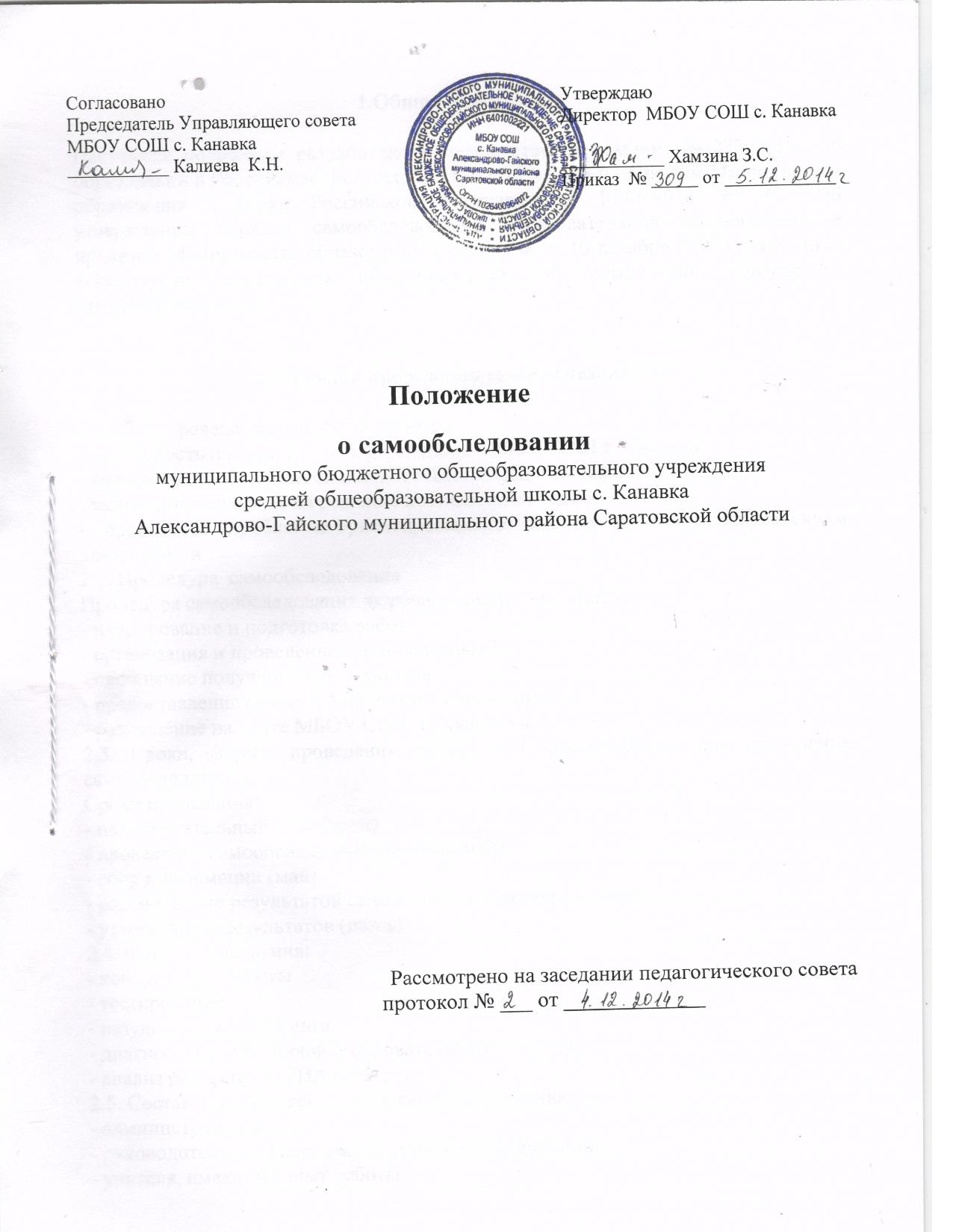 1.Общие положенияНастоящее положение разработано в соответствии с законом № 273 ФЗ « Об образовании в Российской Федерации, статья 29 ч.2 п.3 и приказом Министерства образования и науки Российской Федерации от 14.06.2013 № 462 «Об утверждении порядка самообследования образовательной организации» и приказом Министерства образования и науки РФ от 10 декабря 2013 года № 1324 «Показатели деятельности общеобразовательной организации, подлежащей самообследованию»2. Порядок проведения самообследования2.1. Цель проведения самообследования: - доступность и открытость информации о МБОУ СОШ с. Канавка- возможность объективной оценки МБОУ СОШ с.Канавка- мотивация педагогов на решение поставленных задач - проведение проблемно-ориентированного анализа по всем направлениям деятельности2.2. Процедура  самообследованияПроцедура самообследования включает следующие этапы: - планирование и подготовка работ - организация и проведение самообследования- обобщение полученных результатов- предоставление отчета в Управление образования- размещение на сайте МБОУ СОШ с. Канавка2.3. Сроки, формы проведения, состав лиц, привлекаемых для проведения самообследования.Сроки проведения:- подготовительный этап (март)- проведение самообследования (апрель-май)- сбор информации (май)- рассмотрение результатов самообследования (апрель-май)- утверждение результатов (июнь)2.4. Формы проведения:- контрольные работы- тестирование- результаты мониторинга- диагностика участников образовательного процесса- анализ результатов ГИА и ЕГЭ2.5. Состав лиц, привлекаемых к самообследованию:- администрация школы- руководители школьных методических объединений- учителя, имеющие опыт работы- представители совета родителей и общественных организаций (по необходимости)3. Оценка образовательной деятельностиОценка образовательной деятельности проводится ежегодно. Система оценки – анализ показателей деятельности МБОУ СОШ с.Канавка, установленной федеральным органом исполнительной власти.В процессе самообследования оцениваются: показатели деятельности МБОУ СОШ с Канавка, подлежащей самообследованию:Показатели деятельности МБОУ СОШ с. Канавкас. Александров – Гай, подлежащей самообследованиюПри оценке образовательной деятельности делаются выводы, определяется проблема, пути решения.4. Оформление результатовРезультаты самообследования оформляются в виде аналитического отчета, таблиц с показателями деятельности МБОУ СОШ с.Канавка.5.Отчет подписывается директором МБОУ СОШ с.Канавкаи заверяется печатью, доводится до сведения коллектива, составляется по состоянию на 1 августа текущего года6. Размещается отчет о самообследованиии Показатели деятельности МБОУ СОШ с. Канавка, подлежащей самообследованию на официальном сайте МБОУ СОШ с. Канавка до 1 сентября текущего года.Nп/пПоказателиЕдиница измерения1.Образовательная деятельность 1.1.Общая численность обучающихсячеловек1.2.Численность обучающихся по образовательной программе начального общего образованиячеловек1.3.Численность обучающихся по образовательной программе основного общего образованиячеловек1.4..Численность обучающихся по образовательной программе среднего общего образованиячеловек1.5.Численность/удельный вес численности обучающихся, успевающих на «4» и «5» по результатам промежуточной аттестации, в общей численности обучающихсячеловек/%1.6.Средний балл государственной итоговой аттестации выпускников 9 класса по русскому языкубалл1.7.Средний балл государственной итоговой аттестации выпускников 9 класса по математикебалл1.8.Средний балл единого государственного зкзамена выпускников 11 класса по русскому языкубалл1.9.Средний балл единого государственного экзамена выпускников 11 класса по математикебалл1.10.Численность/удельный вес численности выпускников 9 класса, получивших неудовлетворительные результаты на государственной итоговой аттестации по русскому языку, в общей численности выпускников 9 классачеловек/%1.11.Численность/удельный вес численности выпускников 9 класса, получивших неудовлетворительные результаты на государственной итоговой аттестации по математике, в общей численности выпускников 9 классачеловек/%1.12.Численность/удельный вес численности выпускников 11 класса, получивших результаты ниже установленного минимального количества баллов единого государственного экзамена по русскому языку, в общей численности выпускников 11 классачеловек/%1.13.Численность/удельный весчисленности выпускников 11 класса, получивших результаты ниже установленного минимального количества баллов единого государственного экзамена по математике, в общей численности выпускников 11 классачеловек/%1.14.Численность/удельный вес численности выпускников 9 класса, не получивших аттестаты об основном общем образовании, в общей численности выпускников 9 классачеловек/%1.15.Численность/удельный вес численности выпускников 11 класса, не получивших аттестаты о среднем общем образовании, в общей численности выпускников 11 классачеловек/%1.16.Численность/удельный вес численности выпускников 9 класса, получивших аттестаты об основном общем образовании с отличием, в общей численности выпускников 9 классачеловек/%1.17.Численность/удельный вес численности выпускников 11 класса, получивших аттестаты о среднем общем образовании с отличием, в общей численности выпускников 11 классачеловек/%1.18.Численность/удельный вес численности обучающихся, принявших участие в различных олимпиадах, смотрах, конкурсах, в общей численности обучающихсячеловек/%1.19.Численность/удельный вес численности обучающихся – победителей и призеров олимпиад, смотров, конкурсов, в общей численности обучающихся, в том числе:человек/%1.19.1.Регионального уровнячеловек/%1.19.2.Федерального уровня человек/%1.19.3.Международного уровнячеловек/%1.20.Численность/удельный вес численности обучающихся, получающих образование с углубленным изучение отдельных учебных предметов, в общей численности обучающихсячеловек/%1.21.Численностьудельный вес численности обучающихся, получающих образование в рамках профильного обучения, в общей численности обучающихсячеловек/%1.22.Численность/удельный  вес численности обучающихся с применением дистанционных образовательных технологий, электронного обучения, в общей численности обучающихсячеловек/%1.23.Численность/удельный вес численности обучающихся в рамках сетевой формы реализации образовательных программ, в общей численности обучающихсячеловек/%1.24.Общая численность педагогических работников, в том числе:человек1.25.Численность/удельный вес численности педагогических работников, имеющих высшее образование, в общей численности педагогических работниковчеловек/%1.26.Численность/удельный вес численности педагогических работников, имеющих высшее образование педагогической направленности (профиля), в общей численности педагогических работниковчеловек/%1.27.Численность/удельный вес численности педагогических работников, имеющих среднее профессиональное образование, в общей численности педагогических работниковчеловек/%1.28.Численность/удельный вес численности педагогических работников, имеющих среднее профессиональное образование педагогической направленности (профиля), в общей численности педагогических работниковчеловек/%1.29.Численность/удельный вес численности педагогических работников, которым по результатам аттестации присвоена квалификационная категория, в общей численности педагогических работников, в том числе:человек/%1.29.1.Высшаячеловек/%1.29.2.Перваячеловек/%1.30.Численность/удельный вес численности педагогических работников в общей численности педагогических работников, педагогический стаж работы которых составляет:1.30.1.До 5 летчеловек/%1.30.2.Свыше 30 летчеловек/%1.31.Численность/удельный вес численности педагогических работников в общей численности педагогических работников в возрасте до 30 лет человек/%1.32.Численность/удельный вес численности педагогических работников в общей численности педагогических работников в возрасте от 55 летчеловек/%1.33.Численность/удельный вес численности педагогических и административно – хозяйственных работников, прошедших за последние 5 лет повышение квалификации/профессиональную переподготовку по профилю педагогической деятельности или иной осуществляемой в образовательной организации деятельности, в общей численности педагогических и административно – хозяйственных работниковчеловек/%1.34.Численность/удельный вес численности педагогических и административно – хозяйственныхработников, прошедших повышение квалификации по применению в образовательном процессе федеральных государственных образовательных стандартов, в общей численности педагогических и административно – хозяйственных работниковчеловек/%2.Инфраструктура2.1.Количество компьютеров в расчете на одного обучающегосяединиц2.2.Количество экземпляров учебно – методической литературы из общего количества единиц хранения библиотечного фонда, состоящих на учете, в расчете на одного обучающегосяединиц2.3.Наличие в образовательной организации системы электронного документооборотада/нет2.4.Наличие читального зала библиотеке, в том числе:да/нет2.4.1.С обеспечением возможности работы на стационарных компьютерах или использования переносных компьютеровда/нет2.4.2.С медиатекойда/нет2.4.3.Оснащение средствами сканирования и распознания текстовда/нет2.4.4.С выходом в Интернет с компьютеров, расположенных в помещении библиотекеда/нет2.4.5.С контролируемой распечаткой бумажных материаловда/нет2.5.Численность/удельный вес численностиобучающихся, которым обеспечена возможность пользоваться широкополосным Интернетом (не менее 2 Мб/с), в общей численности обучающихсячеловек/%2.6.Общая площадь помещений, в которых осуществляется образовательная деятельность, в расчете на одного обучающегосякв.м